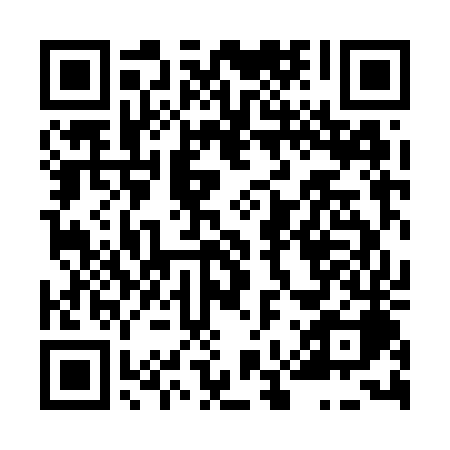 Ramadan times for Branna, Czech RepublicMon 11 Mar 2024 - Wed 10 Apr 2024High Latitude Method: Angle Based RulePrayer Calculation Method: Muslim World LeagueAsar Calculation Method: HanafiPrayer times provided by https://www.salahtimes.comDateDayFajrSuhurSunriseDhuhrAsrIftarMaghribIsha11Mon4:254:256:1412:023:575:515:517:3312Tue4:234:236:1112:023:585:535:537:3513Wed4:214:216:0912:014:005:545:547:3614Thu4:184:186:0712:014:015:565:567:3815Fri4:164:166:0512:014:025:575:577:4016Sat4:144:146:0312:004:045:595:597:4217Sun4:114:116:0112:004:056:016:017:4418Mon4:094:095:5812:004:066:026:027:4519Tue4:064:065:5612:004:086:046:047:4720Wed4:044:045:5411:594:096:066:067:4921Thu4:014:015:5211:594:106:076:077:5122Fri3:593:595:5011:594:116:096:097:5323Sat3:573:575:4711:584:136:106:107:5524Sun3:543:545:4511:584:146:126:127:5725Mon3:513:515:4311:584:156:136:137:5826Tue3:493:495:4111:574:166:156:158:0027Wed3:463:465:3911:574:176:176:178:0228Thu3:443:445:3611:574:196:186:188:0429Fri3:413:415:3411:574:206:206:208:0630Sat3:393:395:3211:564:216:216:218:0831Sun4:364:366:3012:565:227:237:239:101Mon4:334:336:2812:565:237:257:259:122Tue4:314:316:2612:555:247:267:269:143Wed4:284:286:2312:555:267:287:289:164Thu4:254:256:2112:555:277:297:299:185Fri4:224:226:1912:555:287:317:319:206Sat4:204:206:1712:545:297:327:329:227Sun4:174:176:1512:545:307:347:349:258Mon4:144:146:1312:545:317:367:369:279Tue4:114:116:1112:535:327:377:379:2910Wed4:094:096:0812:535:337:397:399:31